     Bitcoin University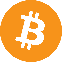 ---   CONSTITUTION   ------   ARTICLE I   ---Name, Purpose, and Non-Discrimination Policy of the OrganizationSection I: Name: The name of this organization shall be Bitcoin University.Section II - Purpose: The object and purpose of Bitcoin University is to (1) educate its members on the philosophy, technology, news, and impact of bitcoin as it completes its climb to global reserve currency status, (2) facilitate the adoption of bitcoin among the Ohio State student body, and (3) facilitate the adoption of bitcoin among the establishments of the Columbus area. The organization does not provide a focus on other assets in the cryptocurrency space nor discuss investment strategy for economic gain, but rather focus on bitcoin education and adoption.Section III – Non-Discrimination Policy: Bitcoin University is committed to building and maintaining a diverse and borderless community reflective of the permissionless nature of bitcoin itself. This organization does not discriminate on the basis of age, ancestry, color, disability, gender identity or expression, genetic information, HIV/AIDS status, military status, national origin, race, religion, sex, sexual orientation, protected veteran status, or any other bases under the law, in its activities, programs, admission, and employment.---   ARTICLE II   ---Membership: Qualifications and categories of membership.Section I – Classes of Membership: The membership of the organization shall consist of Student Members and Alumni Members. No individual shall be denied membership on the basis of race, creed, national origin, sex, religion, marital status, secual orientation, age, or handicap.Section II – Student Members: A Student Member is an individual who is properly registered and actively pursuing an undergraduate or graduate degree from a college or university.Section III – Alumni Member: An Alumni Member is an individual who has been, but is no longer, a Student Member.Section IV – Membership Requirements: There shall be no minimum meeting requirement for members. There shall be no major-study requirements for members. There shall be no class rank requirements for members. The organization is open to all Ohio State students.---   ARTICLE IV   ---Organization StructureSection I – Membership: Similar to the flat, leaderless, and equal structure of the bitcoin network, there will be no hierarchy to the organizational structure of Bitcoin University. All organization members will be treated as equals, with equal voting rights, equal voting weights, and equal say in the direction of the organization. The university does require a President and Treasurer to be listed for every student organization. For this reason, these two positions will be elected each Spring by a majority vote of membership. These two positions will also be in charge of leading the bimonthly meetings; however, all members will be given an equal opportunity to share their knowledge and ideas with the group if they so desire.Section II – Faculty Advisor: The only adviser required for the organization is a single faculty advisor. This adviser must be a full-time member of the University faculty or Administrative & Professional staff. The responsibilities of the Faculty Advisor is to complete the biyearly required training module to ensure proper organization recognition by the university.---   ARTICLE VIII   ---Meetings of the Organization: Required meetings and their frequencySection 1 – Meeting Requirement: There shall be no minimum meeting requirement for members of Bitcoin University.Section 2 – Meeting Frequency: There shall be at least one meeting of Bitcoin University every two months.---   ARTICLE IX   ---Method of Amending Constitution: Proposals, notice, and voting requirementsSection I – Method: Reflective of the forking protocol of the bitcoin network, proposed amendments to the constitution of Bitcoin University shall be voted on by all members of organization and passed by a majority (>50%) ruling.